Centro soggiorno studi	Allegato 16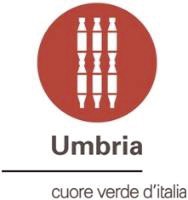 DETTAGLIO STRUTTURA(Art. 35 LR n. 8/2018)Denominazione  	Tipologia	 Indirizzo  	 Classificazione (1)  	Frazione  	Comune  	Prov.  	CAP  	Recapiti telefonici 		Fax  	Email	 Sito web  	Impresa Titolare  		 Legale rappresentante  		  P.IVA 	PEC  	Ricettività totaleUnità (2)  	Riepilogo ricettività complessivaLetti (3)  	Bagni privati e riservati (4)  	Centro soggiorno studi	Allegato 16Segue Dettaglio StrutturaDenominazione		 Tipologia		 Comune  	Dettaglio ricettività……..N.B. In ciascuna riga sono indicati i dati identificativi di ogni singola unità, aggiungendo le righe necessarieCentro soggiorno studi	Allegato 16Segue Dettaglio StrutturaDenominazione		 Tipologia		 Comune  	Caratteristiche (7)In centro storico In area urbana In periferiaIn campagna Riva lago Vista lagoServiziAccessibile ai diversamente abili Animali ammessiAmmessi solo animali piccola taglia ParcheggioServizio transfert Wi-FiAria condizionata Spazi per convegni RistoranteServizio di ristorazione/catering Centro benesserePiscinaArea giochi per bambini ManeggioBiciclette e/o Mountain bikeCentro soggiorno studi	Allegato 16ANNOTAZIONII Centri soggiorno studi sono esercizi ricettivi dedicati ad ospitalità finalizzata all’educazione e formazione in strutture dotate di adeguate attrezzature per l’attività didattica e convegnistica specializzata (LR 8/2017, art. 24, c.  1)Sono gestiti da enti pubblici, associazioni, organizzazioni sindacali e altri soggetti privati operanti nel settore della formazione (LR 8/2018, art. 24, comma 2).ClassificazioneI Centri soggiorno studi sono classificate in un’unica categoria sulla base dei requisiti previsti per gli alberghi classificati a 2 stelle (RR 8/2018, Tabella A), nel rispetto della normativa vigente, in particolare in materia di igiene a sanità, sicurezza, urbanistica, edilizia e prevenzione incendi (RR 8/2018, art. 3, comma 6).La classificazione ha validità quinquennale e decorre dal 1° gennaio 2019 (RR 8/2018, art. 29). Per le strutture ricettive che iniziano l’attività nel corso del quinquennio, la classificazione ha validità per la frazione residua  (RR 8/2018, art. 6)UnitàIl termine “unità” comprende sia le camere che le suite.Nei Centri soggiorno studi le camere sono a uno, due, tre, quattro e oltre quattro posti letto, nel rispetto delle dimensioni minime di cui alla Tabella P) allegata al Regolamento regionale n. 8/2018 (RR 8/2018, art. 8, comma 7)LettiNel numero dei posti letto non devono essere considerati gli eventuali Letti aggiunti che, ai sensi dell’art. 9 del Regolamento Regionale n. 8/2018, possono essere aggiunti solo in via temporanea ed esclusivamente su richiesta del cliente, qualora la superficie della camera ne consenta la fruibilità. I letti aggiunti devono essere rimossi al momento della partenza del cliente.Bagni privati e riservatiIl bagno privato è posto all’interno della camera.Il bagno riservato è posto all’esterno della camera, nelle immediate vicinanze, ed è ad uso esclusivo dei clienti di una sola camera.SuiteAi sensi dell’art. 7, RR 8/2018, “assumono la definizione di suite le camere composte da almeno due vani distinti, di cui uno allestito a salotto e uno a camera da letto e da servizi igienici privati”.Tipi di unità:Camera singola con bagno privatoCamera singola con bagno riservatoCamera doppia con bagno privatoCamera doppia con bagno riservatoCamera tripla con bagno privatoCamera tripla con bagno riservatoCamera quadrupla con bagno privatoCamera quadrupla con bagno riservatoCamera oltre 4 letti con bagno privatoCamera oltre 4 letti con bagno riservatoSuiteCaratteristicheLe caratteristiche individuano una specifica localizzazione della struttura e saranno utilizzate ai fini di analisi statistica. La scelta è multipla, ma si invita a non duplicare le informazioni. Ad esempio, “Centro storico” è alternativo a “In area urbana”, ”Riva lago” può essere contestuale a “In area urbana”; “In periferia” è diverso  da “In campagna”.CamereCon bagnoprivatoCon bagnoriservatoCon bagnoriservatoTotalecamereTotalelettiCamera singolaCamera doppiaCamera triplaCamera quadruplaCamera a più di 4 lettiSuite (5)TotaliTipo di unità (6)PianoNumerounitàNome eventualeLettiBagniAccessibilediv. abili